EC – DECLARATION OF CONFORMITYDeclaration according to Annex II.1.A of the Machinery Directive 2006/42/ECThis language version of the declaration is verified by the manufacturer (original declaration).We :
Declare for the product described below:
That all the relevant provisions of the Machinery Directive are fulfilled.That the product also complies with the following European Directives:
That the following harmonized standards have been used:The conformity assessment was carried out by:
Measured Sound Power Level		LWA =  95 dB(A)
Guaranteed Sound Power Level 	LWA =113 dB(A)Weighted Sound Pressure Level	LpA = 92 dB(A)That the following natural or legal person established in the Community is authorized to compile the technical file:Done at Roosendaal, 10 June 2016.ing. J.K. ElenbaasCTO EuropeBusiness name	: Technische Handelmaatschappij J. De Wild B.V.Adress: De Meeten 54, 4706 NH  ROOSENDAALCountry: NEDERLANDGeneric denomination: WoodchipperCommercial name: GTS1400MXType: GTS1400MXSerialno.: __________________Year: 2016Function: Woodchipper GTS1400MX designed to shred fresh wood. Max. average diameter branches: 100mm. Power: Yamaha MX400, 14 hp/3600rpm.Weight: 190 kg.2006/42/ECMachine Directive2004/108/ECDirective 2004/108/EC of the European Parliament and of the Council of 15 December 2004 on the approximation of the laws of the Member States relating to electromagnetic compatibility and repealing Directive 89/336/EEC2002/44/ECDirective 2002/44/EC of the European Parliament and of the Council of 25 June 2002 on the minimum health and safety requirements regarding the exposure of workers to the risks arising from physical agents (vibration) (sixteenth individual Directive within the meaning of Article 16(1) of Directive 89/391/EEC) - Joint Statement by the European Parliament and the Council EN 13525Forestry Machinery — Wood chippers — SafetyBusiness name	: TUV Rheinland / CCIC (Qingdao) Co., Ltd.: TUV Rheinland / CCIC (Qingdao) Co., Ltd.Adress: 6F, No. 2 Bldg., No. 175 Zhuzhou Road, Qingdao, China: 6F, No. 2 Bldg., No. 175 Zhuzhou Road, Qingdao, ChinaNotified Body number: 0197Examination number: 17705902-001Business name	: Technische Handelmaatschappij J. De Wild B.V.Name and position: ing. J.K. Elenbaas, CTO EuropeAdress: De Meeten 54, 4706 NH  ROOSENDAALCountry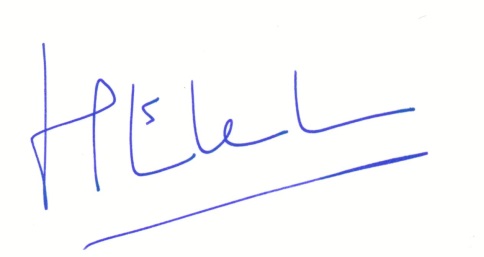 : NEDERLAND